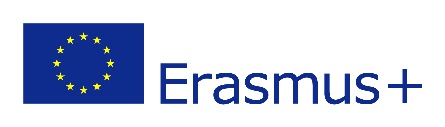 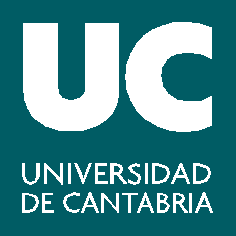 Lugar de entrega:Registro General de la Universidad de CantabriaPabellón de Gobierno, primera plantaPlazo: 10 de abril de 2019. Improrrogable.D. / Dª. D. / Dª. D. / Dª. Con domicilio*  enCon domicilio*  enCon domicilio*  enCon domicilio*  enCon domicilio*  enCon domicilio*  enCon domicilio*  enLocalidadLocalidadLocalidadLocalidadLocalidadLocalidadC.P.C.P.TeléfonoTeléfonoTeléfonoTeléfonoFecha de nacimientoFecha de nacimientoFecha de nacimientoFecha de nacimientoFecha de nacimientoLugarLugarD.N.I. /N.I.F./N.I.E.D.N.I. /N.I.F./N.I.E.D.N.I. /N.I.F./N.I.E.D.N.I. /N.I.F./N.I.E.D.N.I. /N.I.F./N.I.E.Matriculado/a   actualmente    en    la     Universidad    de   Cantabria,    Escuela - Facultad    de Matriculado/a   actualmente    en    la     Universidad    de   Cantabria,    Escuela - Facultad    de Matriculado/a   actualmente    en    la     Universidad    de   Cantabria,    Escuela - Facultad    de Matriculado/a   actualmente    en    la     Universidad    de   Cantabria,    Escuela - Facultad    de Matriculado/a   actualmente    en    la     Universidad    de   Cantabria,    Escuela - Facultad    de Matriculado/a   actualmente    en    la     Universidad    de   Cantabria,    Escuela - Facultad    de Matriculado/a   actualmente    en    la     Universidad    de   Cantabria,    Escuela - Facultad    de Matriculado/a   actualmente    en    la     Universidad    de   Cantabria,    Escuela - Facultad    de Matriculado/a   actualmente    en    la     Universidad    de   Cantabria,    Escuela - Facultad    de Matriculado/a   actualmente    en    la     Universidad    de   Cantabria,    Escuela - Facultad    de Matriculado/a   actualmente    en    la     Universidad    de   Cantabria,    Escuela - Facultad    de Matriculado/a   actualmente    en    la     Universidad    de   Cantabria,    Escuela - Facultad    de Matriculado/a   actualmente    en    la     Universidad    de   Cantabria,    Escuela - Facultad    de Matriculado/a   actualmente    en    la     Universidad    de   Cantabria,    Escuela - Facultad    de Matriculado/a   actualmente    en    la     Universidad    de   Cantabria,    Escuela - Facultad    de Matriculado/a   actualmente    en    la     Universidad    de   Cantabria,    Escuela - Facultad    de Matriculado/a   actualmente    en    la     Universidad    de   Cantabria,    Escuela - Facultad    de Matriculado/a   actualmente    en    la     Universidad    de   Cantabria,    Escuela - Facultad    de Matriculado/a   actualmente    en    la     Universidad    de   Cantabria,    Escuela - Facultad    de Matriculado/a   actualmente    en    la     Universidad    de   Cantabria,    Escuela - Facultad    de Matriculado/a   actualmente    en    la     Universidad    de   Cantabria,    Escuela - Facultad    de Titulación Titulación Titulación Titulación Titulación ,   CursoPrograma**Programa**Programa**Programa**Programa**Programa**DepartamentoDepartamentoDepartamentoParticipación previa en el Programa Erasmus en estudio de Grado (cumplimentar solo si procede) Sí   /  No En caso afirmativo:    Fecha de inicio: dd/mm/aaaa      fecha de finalización: dd/mm/aaaa      Participación previa en el Programa Erasmus en estudio de Grado (cumplimentar solo si procede) Sí   /  No En caso afirmativo:    Fecha de inicio: dd/mm/aaaa      fecha de finalización: dd/mm/aaaa      Participación previa en el Programa Erasmus en estudio de Grado (cumplimentar solo si procede) Sí   /  No En caso afirmativo:    Fecha de inicio: dd/mm/aaaa      fecha de finalización: dd/mm/aaaa      Participación previa en el Programa Erasmus en estudio de Grado (cumplimentar solo si procede) Sí   /  No En caso afirmativo:    Fecha de inicio: dd/mm/aaaa      fecha de finalización: dd/mm/aaaa      Participación previa en el Programa Erasmus en estudio de Grado (cumplimentar solo si procede) Sí   /  No En caso afirmativo:    Fecha de inicio: dd/mm/aaaa      fecha de finalización: dd/mm/aaaa      Participación previa en el Programa Erasmus en estudio de Grado (cumplimentar solo si procede) Sí   /  No En caso afirmativo:    Fecha de inicio: dd/mm/aaaa      fecha de finalización: dd/mm/aaaa      Participación previa en el Programa Erasmus en estudio de Grado (cumplimentar solo si procede) Sí   /  No En caso afirmativo:    Fecha de inicio: dd/mm/aaaa      fecha de finalización: dd/mm/aaaa      Participación previa en el Programa Erasmus en estudio de Grado (cumplimentar solo si procede) Sí   /  No En caso afirmativo:    Fecha de inicio: dd/mm/aaaa      fecha de finalización: dd/mm/aaaa      Participación previa en el Programa Erasmus en estudio de Grado (cumplimentar solo si procede) Sí   /  No En caso afirmativo:    Fecha de inicio: dd/mm/aaaa      fecha de finalización: dd/mm/aaaa      Participación previa en el Programa Erasmus en estudio de Grado (cumplimentar solo si procede) Sí   /  No En caso afirmativo:    Fecha de inicio: dd/mm/aaaa      fecha de finalización: dd/mm/aaaa      Participación previa en el Programa Erasmus en estudio de Grado (cumplimentar solo si procede) Sí   /  No En caso afirmativo:    Fecha de inicio: dd/mm/aaaa      fecha de finalización: dd/mm/aaaa      Participación previa en el Programa Erasmus en estudio de Grado (cumplimentar solo si procede) Sí   /  No En caso afirmativo:    Fecha de inicio: dd/mm/aaaa      fecha de finalización: dd/mm/aaaa      Participación previa en el Programa Erasmus en estudio de Grado (cumplimentar solo si procede) Sí   /  No En caso afirmativo:    Fecha de inicio: dd/mm/aaaa      fecha de finalización: dd/mm/aaaa      Participación previa en el Programa Erasmus en estudio de Grado (cumplimentar solo si procede) Sí   /  No En caso afirmativo:    Fecha de inicio: dd/mm/aaaa      fecha de finalización: dd/mm/aaaa      Participación previa en el Programa Erasmus en estudio de Grado (cumplimentar solo si procede) Sí   /  No En caso afirmativo:    Fecha de inicio: dd/mm/aaaa      fecha de finalización: dd/mm/aaaa      Participación previa en el Programa Erasmus en estudio de Grado (cumplimentar solo si procede) Sí   /  No En caso afirmativo:    Fecha de inicio: dd/mm/aaaa      fecha de finalización: dd/mm/aaaa      Participación previa en el Programa Erasmus en estudio de Grado (cumplimentar solo si procede) Sí   /  No En caso afirmativo:    Fecha de inicio: dd/mm/aaaa      fecha de finalización: dd/mm/aaaa      Participación previa en el Programa Erasmus en estudio de Grado (cumplimentar solo si procede) Sí   /  No En caso afirmativo:    Fecha de inicio: dd/mm/aaaa      fecha de finalización: dd/mm/aaaa      Participación previa en el Programa Erasmus en estudio de Grado (cumplimentar solo si procede) Sí   /  No En caso afirmativo:    Fecha de inicio: dd/mm/aaaa      fecha de finalización: dd/mm/aaaa      Participación previa en el Programa Erasmus en estudio de Grado (cumplimentar solo si procede) Sí   /  No En caso afirmativo:    Fecha de inicio: dd/mm/aaaa      fecha de finalización: dd/mm/aaaa      Participación previa en el Programa Erasmus en estudio de Grado (cumplimentar solo si procede) Sí   /  No En caso afirmativo:    Fecha de inicio: dd/mm/aaaa      fecha de finalización: dd/mm/aaaa      SolicitaSolicitaSolicitaSolicitaSolicitaSolicitaSolicitaSolicitaSolicitaSolicitaSolicitaSolicitaSolicitaSolicitaSolicitaSolicitaSolicitaSolicitaSolicitaSolicitaSolicitaParticipar en la convocatoria de Programas de Movilidad de la UC para estudios de Grado, para realizarParticipar en la convocatoria de Programas de Movilidad de la UC para estudios de Grado, para realizarParticipar en la convocatoria de Programas de Movilidad de la UC para estudios de Grado, para realizarParticipar en la convocatoria de Programas de Movilidad de la UC para estudios de Grado, para realizarParticipar en la convocatoria de Programas de Movilidad de la UC para estudios de Grado, para realizarParticipar en la convocatoria de Programas de Movilidad de la UC para estudios de Grado, para realizarParticipar en la convocatoria de Programas de Movilidad de la UC para estudios de Grado, para realizarParticipar en la convocatoria de Programas de Movilidad de la UC para estudios de Grado, para realizarParticipar en la convocatoria de Programas de Movilidad de la UC para estudios de Grado, para realizarParticipar en la convocatoria de Programas de Movilidad de la UC para estudios de Grado, para realizarParticipar en la convocatoria de Programas de Movilidad de la UC para estudios de Grado, para realizarParticipar en la convocatoria de Programas de Movilidad de la UC para estudios de Grado, para realizarParticipar en la convocatoria de Programas de Movilidad de la UC para estudios de Grado, para realizarParticipar en la convocatoria de Programas de Movilidad de la UC para estudios de Grado, para realizarParticipar en la convocatoria de Programas de Movilidad de la UC para estudios de Grado, para realizarParticipar en la convocatoria de Programas de Movilidad de la UC para estudios de Grado, para realizarParticipar en la convocatoria de Programas de Movilidad de la UC para estudios de Grado, para realizarParticipar en la convocatoria de Programas de Movilidad de la UC para estudios de Grado, para realizarParticipar en la convocatoria de Programas de Movilidad de la UC para estudios de Grado, para realizarParticipar en la convocatoria de Programas de Movilidad de la UC para estudios de Grado, para realizarParticipar en la convocatoria de Programas de Movilidad de la UC para estudios de Grado, para realizarun período de sus estudios durante el segundo cuatrimestre del curso académico 2019 / 2020, en universidades queun período de sus estudios durante el segundo cuatrimestre del curso académico 2019 / 2020, en universidades queun período de sus estudios durante el segundo cuatrimestre del curso académico 2019 / 2020, en universidades queun período de sus estudios durante el segundo cuatrimestre del curso académico 2019 / 2020, en universidades queun período de sus estudios durante el segundo cuatrimestre del curso académico 2019 / 2020, en universidades queun período de sus estudios durante el segundo cuatrimestre del curso académico 2019 / 2020, en universidades queun período de sus estudios durante el segundo cuatrimestre del curso académico 2019 / 2020, en universidades queun período de sus estudios durante el segundo cuatrimestre del curso académico 2019 / 2020, en universidades queun período de sus estudios durante el segundo cuatrimestre del curso académico 2019 / 2020, en universidades queun período de sus estudios durante el segundo cuatrimestre del curso académico 2019 / 2020, en universidades queun período de sus estudios durante el segundo cuatrimestre del curso académico 2019 / 2020, en universidades queun período de sus estudios durante el segundo cuatrimestre del curso académico 2019 / 2020, en universidades queun período de sus estudios durante el segundo cuatrimestre del curso académico 2019 / 2020, en universidades queun período de sus estudios durante el segundo cuatrimestre del curso académico 2019 / 2020, en universidades queun período de sus estudios durante el segundo cuatrimestre del curso académico 2019 / 2020, en universidades queun período de sus estudios durante el segundo cuatrimestre del curso académico 2019 / 2020, en universidades queun período de sus estudios durante el segundo cuatrimestre del curso académico 2019 / 2020, en universidades queun período de sus estudios durante el segundo cuatrimestre del curso académico 2019 / 2020, en universidades queun período de sus estudios durante el segundo cuatrimestre del curso académico 2019 / 2020, en universidades queun período de sus estudios durante el segundo cuatrimestre del curso académico 2019 / 2020, en universidades queun período de sus estudios durante el segundo cuatrimestre del curso académico 2019 / 2020, en universidades quemantienen convenio Erasmus con la Universidad de Cantabria, de acuerdo con las bases de lamantienen convenio Erasmus con la Universidad de Cantabria, de acuerdo con las bases de lamantienen convenio Erasmus con la Universidad de Cantabria, de acuerdo con las bases de lamantienen convenio Erasmus con la Universidad de Cantabria, de acuerdo con las bases de lamantienen convenio Erasmus con la Universidad de Cantabria, de acuerdo con las bases de lamantienen convenio Erasmus con la Universidad de Cantabria, de acuerdo con las bases de lamantienen convenio Erasmus con la Universidad de Cantabria, de acuerdo con las bases de lamantienen convenio Erasmus con la Universidad de Cantabria, de acuerdo con las bases de lamantienen convenio Erasmus con la Universidad de Cantabria, de acuerdo con las bases de lamantienen convenio Erasmus con la Universidad de Cantabria, de acuerdo con las bases de lamantienen convenio Erasmus con la Universidad de Cantabria, de acuerdo con las bases de lamantienen convenio Erasmus con la Universidad de Cantabria, de acuerdo con las bases de lamantienen convenio Erasmus con la Universidad de Cantabria, de acuerdo con las bases de lamantienen convenio Erasmus con la Universidad de Cantabria, de acuerdo con las bases de lamantienen convenio Erasmus con la Universidad de Cantabria, de acuerdo con las bases de lamantienen convenio Erasmus con la Universidad de Cantabria, de acuerdo con las bases de lamantienen convenio Erasmus con la Universidad de Cantabria, de acuerdo con las bases de lamantienen convenio Erasmus con la Universidad de Cantabria, de acuerdo con las bases de lamantienen convenio Erasmus con la Universidad de Cantabria, de acuerdo con las bases de lamantienen convenio Erasmus con la Universidad de Cantabria, de acuerdo con las bases de lamantienen convenio Erasmus con la Universidad de Cantabria, de acuerdo con las bases de laconvocatoria, para lo cual elige los siguientes centros por orden de preferencia yconvocatoria, para lo cual elige los siguientes centros por orden de preferencia yconvocatoria, para lo cual elige los siguientes centros por orden de preferencia yconvocatoria, para lo cual elige los siguientes centros por orden de preferencia yconvocatoria, para lo cual elige los siguientes centros por orden de preferencia yconvocatoria, para lo cual elige los siguientes centros por orden de preferencia yconvocatoria, para lo cual elige los siguientes centros por orden de preferencia yconvocatoria, para lo cual elige los siguientes centros por orden de preferencia yconvocatoria, para lo cual elige los siguientes centros por orden de preferencia yconvocatoria, para lo cual elige los siguientes centros por orden de preferencia yconvocatoria, para lo cual elige los siguientes centros por orden de preferencia yconvocatoria, para lo cual elige los siguientes centros por orden de preferencia yconvocatoria, para lo cual elige los siguientes centros por orden de preferencia yconvocatoria, para lo cual elige los siguientes centros por orden de preferencia yconvocatoria, para lo cual elige los siguientes centros por orden de preferencia yconvocatoria, para lo cual elige los siguientes centros por orden de preferencia yconvocatoria, para lo cual elige los siguientes centros por orden de preferencia yconvocatoria, para lo cual elige los siguientes centros por orden de preferencia yconvocatoria, para lo cual elige los siguientes centros por orden de preferencia yconvocatoria, para lo cual elige los siguientes centros por orden de preferencia yconvocatoria, para lo cual elige los siguientes centros por orden de preferencia ydependiendo de las áreas de conocimiento correspondientes:dependiendo de las áreas de conocimiento correspondientes:dependiendo de las áreas de conocimiento correspondientes:dependiendo de las áreas de conocimiento correspondientes:dependiendo de las áreas de conocimiento correspondientes:dependiendo de las áreas de conocimiento correspondientes:dependiendo de las áreas de conocimiento correspondientes:dependiendo de las áreas de conocimiento correspondientes:dependiendo de las áreas de conocimiento correspondientes:dependiendo de las áreas de conocimiento correspondientes:dependiendo de las áreas de conocimiento correspondientes:dependiendo de las áreas de conocimiento correspondientes:dependiendo de las áreas de conocimiento correspondientes:dependiendo de las áreas de conocimiento correspondientes:dependiendo de las áreas de conocimiento correspondientes:dependiendo de las áreas de conocimiento correspondientes:dependiendo de las áreas de conocimiento correspondientes:dependiendo de las áreas de conocimiento correspondientes:dependiendo de las áreas de conocimiento correspondientes:dependiendo de las áreas de conocimiento correspondientes:dependiendo de las áreas de conocimiento correspondientes:1ª2ª3ª4ª5ª6ª7ª8ª9ª10ª
y adjunta la siguiente documentación:

y adjunta la siguiente documentación:

y adjunta la siguiente documentación:

y adjunta la siguiente documentación:

y adjunta la siguiente documentación:

y adjunta la siguiente documentación:

y adjunta la siguiente documentación:

y adjunta la siguiente documentación:

y adjunta la siguiente documentación:

y adjunta la siguiente documentación:

y adjunta la siguiente documentación:

y adjunta la siguiente documentación:

y adjunta la siguiente documentación:

y adjunta la siguiente documentación:

y adjunta la siguiente documentación:

y adjunta la siguiente documentación:

y adjunta la siguiente documentación:

y adjunta la siguiente documentación:

y adjunta la siguiente documentación:

y adjunta la siguiente documentación:

y adjunta la siguiente documentación:
 Impreso de solicitud Impreso de solicitud Impreso de solicitud Impreso de solicitud Impreso de solicitud Impreso de solicitud Impreso de solicitud Impreso de solicitud Impreso de solicitud Impreso de solicitud Impreso de solicitud Impreso de solicitud Impreso de solicitud Impreso de solicitud Impreso de solicitud Impreso de solicitud Impreso de solicitud Impreso de solicitud Impreso de solicitud Impreso de solicitud Impreso de solicitud Fotocopia de acreditación de conocimiento de idiomas (si procede) Impreso de datos bancarios Impreso de consentimiento para el tratamiento de datos personales Otra documentación:       Fotocopia de acreditación de conocimiento de idiomas (si procede) Impreso de datos bancarios Impreso de consentimiento para el tratamiento de datos personales Otra documentación:       Fotocopia de acreditación de conocimiento de idiomas (si procede) Impreso de datos bancarios Impreso de consentimiento para el tratamiento de datos personales Otra documentación:       Fotocopia de acreditación de conocimiento de idiomas (si procede) Impreso de datos bancarios Impreso de consentimiento para el tratamiento de datos personales Otra documentación:       Fotocopia de acreditación de conocimiento de idiomas (si procede) Impreso de datos bancarios Impreso de consentimiento para el tratamiento de datos personales Otra documentación:       Fotocopia de acreditación de conocimiento de idiomas (si procede) Impreso de datos bancarios Impreso de consentimiento para el tratamiento de datos personales Otra documentación:       Fotocopia de acreditación de conocimiento de idiomas (si procede) Impreso de datos bancarios Impreso de consentimiento para el tratamiento de datos personales Otra documentación:       Fotocopia de acreditación de conocimiento de idiomas (si procede) Impreso de datos bancarios Impreso de consentimiento para el tratamiento de datos personales Otra documentación:       Fotocopia de acreditación de conocimiento de idiomas (si procede) Impreso de datos bancarios Impreso de consentimiento para el tratamiento de datos personales Otra documentación:       Fotocopia de acreditación de conocimiento de idiomas (si procede) Impreso de datos bancarios Impreso de consentimiento para el tratamiento de datos personales Otra documentación:       Fotocopia de acreditación de conocimiento de idiomas (si procede) Impreso de datos bancarios Impreso de consentimiento para el tratamiento de datos personales Otra documentación:       Fotocopia de acreditación de conocimiento de idiomas (si procede) Impreso de datos bancarios Impreso de consentimiento para el tratamiento de datos personales Otra documentación:       Fotocopia de acreditación de conocimiento de idiomas (si procede) Impreso de datos bancarios Impreso de consentimiento para el tratamiento de datos personales Otra documentación:       Fotocopia de acreditación de conocimiento de idiomas (si procede) Impreso de datos bancarios Impreso de consentimiento para el tratamiento de datos personales Otra documentación:       Fotocopia de acreditación de conocimiento de idiomas (si procede) Impreso de datos bancarios Impreso de consentimiento para el tratamiento de datos personales Otra documentación:       Fotocopia de acreditación de conocimiento de idiomas (si procede) Impreso de datos bancarios Impreso de consentimiento para el tratamiento de datos personales Otra documentación:       Fotocopia de acreditación de conocimiento de idiomas (si procede) Impreso de datos bancarios Impreso de consentimiento para el tratamiento de datos personales Otra documentación:       Fotocopia de acreditación de conocimiento de idiomas (si procede) Impreso de datos bancarios Impreso de consentimiento para el tratamiento de datos personales Otra documentación:       Fotocopia de acreditación de conocimiento de idiomas (si procede) Impreso de datos bancarios Impreso de consentimiento para el tratamiento de datos personales Otra documentación:       Fotocopia de acreditación de conocimiento de idiomas (si procede) Impreso de datos bancarios Impreso de consentimiento para el tratamiento de datos personales Otra documentación:       Fotocopia de acreditación de conocimiento de idiomas (si procede) Impreso de datos bancarios Impreso de consentimiento para el tratamiento de datos personales Otra documentación:      Firmado:      Firmado:      Firmado:      Firmado:      Firmado:      Firmado:      Firmado:      Firmado:      Firmado:      Firmado:      Firmado:      Firmado:      Firmado:      Firmado:      Firmado:      Firmado:      Firmado:      Firmado:      Firmado:      Firmado:      Firmado:      Santander, a    de       de 20  Santander, a    de       de 20  Santander, a    de       de 20  Santander, a    de       de 20  Santander, a    de       de 20  Santander, a    de       de 20  Santander, a    de       de 20  Santander, a    de       de 20  Santander, a    de       de 20  Santander, a    de       de 20  Santander, a    de       de 20  Santander, a    de       de 20  Santander, a    de       de 20  Santander, a    de       de 20  Santander, a    de       de 20  Santander, a    de       de 20  Santander, a    de       de 20  Santander, a    de       de 20  Santander, a    de       de 20  Santander, a    de       de 20  Santander, a    de       de 20  